کد مدرک : SP- Pr- 1395- 0023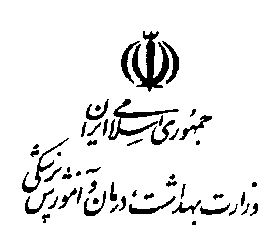 اداره کل نظارت و ارزیابی فرآورده های خوراکی و آشامیدنی،آرایشی و بهداشتی             دستورالعمل اجرایی نحوه صدور،اصلاح و تمدید پروانه بهداشتی ساخت فرآورده های خوراکی، آشامیدنی، آرایشی و بهداشتی1- نام و نشاني واحد توليدي 2- مشخصات واحد توليدي 3- پروانه ها 4- مشخصات فرآورده5-فرمول مواد تشکیل دهنده ترکیبات تشکيل دهنده فرآورده نهائی:نام و شماره یا شماره های ضوابط و مقررات ملی / بین المللی بهداشتی (مورد تایید سازمان غذا و دارو) مورد استناد در تهیه فرآورده:  6-روش فرآوري7- ويژگيهاي فيزيكي، ميكروبي و شيميايي فرآورده نهايي: فرمولاسيون و ويژگيهاي فرآورده با ضوابط و مقررات ملی / بین المللی بهداشتی (مورد تایید سازمان غذا و دارو) مربوطه مطابقت دارد.         نام و نام خانوادگی مسئول / مسئولین فنی :                                         تاريج تكميل پرسشنامه:                                     امضاء آزمايشگاه كارخانه براي آزمايش فرآورده مورد تقاضا توانايي لازم را دارد.  نام و نام خانوادگی مدیر آزمایشگاه کنترل مواد غذایی معاونت غذا و دارو :    مهندس ناهید معین فر                  امضاء وتاریخ سرپرست مدیریت  اداره نظارت بر مواد غذایی، آرایشی و بهداشتی:     دکتر رضا تاجیک                                                      امضاء وتاریخواحد تولیدی :                                                                 آدرس کامل پستی :                                                    شناسه ملی شرکت:                                                            شماره تلفن :                                                           آدرس پست الكترونيك :                                                       نمابر : شماره ملی مدیرعامل:نوع واحد توليدي يا بسته بنديخوراکی و آشامیدنی 󠄀󠄀  بسته بندی   󠄀󠄀       آرايشي و بهداشتي    󠄀󠄀نوع فعاليتتوليدي و بسته بندی  󠄀󠄀      بسته بندي و ظروف    󠄀󠄀      فعاليتهاي ديگر 󠄀شماره و تاریخ مجوز فعالیت اقتصادی از ارگان ذیصلاح :                                                                   تاریخ اعتبار(در صورت وجود) :       شماره و تاریخ پروانه تاسیس و بهره برداري از وزارت بهداشت، درمان و آموزش پزشكي :                            تاریخ اعتبار(در صورت وجود) :     نوع خطوط تولیدی:  شماره و تاریخ مجوز فعالیت اقتصادی از ارگان ذیصلاح :                                                                   تاریخ اعتبار(در صورت وجود) :       شماره و تاریخ پروانه تاسیس و بهره برداري از وزارت بهداشت، درمان و آموزش پزشكي :                            تاریخ اعتبار(در صورت وجود) :     نوع خطوط تولیدی:  شماره و تاریخ مجوز فعالیت اقتصادی از ارگان ذیصلاح :                                                                   تاریخ اعتبار(در صورت وجود) :       شماره و تاریخ پروانه تاسیس و بهره برداري از وزارت بهداشت، درمان و آموزش پزشكي :                            تاریخ اعتبار(در صورت وجود) :     نوع خطوط تولیدی:  شماره و تاریخ مجوز فعالیت اقتصادی از ارگان ذیصلاح :                                                                   تاریخ اعتبار(در صورت وجود) :       شماره و تاریخ پروانه تاسیس و بهره برداري از وزارت بهداشت، درمان و آموزش پزشكي :                            تاریخ اعتبار(در صورت وجود) :     نوع خطوط تولیدی:  شماره و تاریخ مجوز فعالیت اقتصادی از ارگان ذیصلاح :                                                                   تاریخ اعتبار(در صورت وجود) :       شماره و تاریخ پروانه تاسیس و بهره برداري از وزارت بهداشت، درمان و آموزش پزشكي :                            تاریخ اعتبار(در صورت وجود) :     نوع خطوط تولیدی:  نام و نام خانوادگي مسئول/ مسئولین فنيرشته و مقطع تحصيليشماره و تاریخ پروانه مسئول/ مسئولین فنيتاریخ اعتبارشیفت مندرج در پروانهنشاني پستی:نشاني پستی:تلفن و آدرس ایمیل:تلفن و آدرس ایمیل:تلفن و آدرس ایمیل:نام فرآورده:                                                                           مورد مصرف :مشخصات ظروف بسته بندي و وزن يا حجم خالص هر بسته بندی:رديفنام ماده اولیهنام انگلیسینام شیمیایی در صورت وجودخلوص(در صورت نیاز)درصدرديفویژگیواحد سنجشمحدوده قابل قبولمحدوده قابل قبولنتیجه آزمونروش آزمونرديفویژگیواحد سنجشکمینهبیشینهنتیجه آزمونروش آزمون